CHAPTER 23HIGHWAY DESIGNATIONS§1951.  Trans-Maine Trail1.  Designation.  The Trans-Maine Trail is designated as follows:A.  Beginning at the Canadian border in Vanceboro, then westerly via Route 6, through Lincoln, Milo, Dover-Foxcroft and Guilford to Abbot, then westerly via Route 16 to Stratton and via Route 27 to the Canadian border at Coburn Gore.  [PL 1979, c. 103 (NEW).][PL 1979, c. 103 (NEW).]2.  Alternate route.  In addition, an alternate route shall be as follows:A.  Beginning at Abbot then northerly via Route 15 through Greenville and Rockwood to Jackman and the Canadian border.  [PL 1979, c. 103 (NEW).][PL 1979, c. 103 (NEW).]3.  Signs.  Signs designating this as the Trans-Maine Trail shall be erected by the Department of Transportation at proper intervals along the highway trail.[PL 1979, c. 103 (NEW).]SECTION HISTORYPL 1979, c. 103 (NEW). §1952.  Fallen State Trooper Dedication ProgramThe Fallen State Trooper Dedication Program is established.  The Department of Transportation, in collaboration with the Department of Public Safety, shall designate one mile of the state highway system to a state police officer who dies in the performance of that officer's duty within one year of the death.  The one-mile section must be located as close as possible to the patrol area of the fallen officer, and the Department of Transportation shall install appropriate signs in both directions of the roadway. The Department of Transportation and the Department of Public Safety shall share responsibility for expenses related to the maintenance of signs installed under this section.  [PL 2021, c. 198, §1 (NEW).]The State Police shall notify the Department of Transportation of a deceased state police officer who is eligible for designation under this section.  [PL 2021, c. 198, §1 (NEW).]SECTION HISTORYPL 2021, c. 198, §1 (NEW). The State of Maine claims a copyright in its codified statutes. If you intend to republish this material, we require that you include the following disclaimer in your publication:All copyrights and other rights to statutory text are reserved by the State of Maine. The text included in this publication reflects changes made through the First Regular and First Special Session of the 131st Maine Legislature and is current through November 1. 2023
                    . The text is subject to change without notice. It is a version that has not been officially certified by the Secretary of State. Refer to the Maine Revised Statutes Annotated and supplements for certified text.
                The Office of the Revisor of Statutes also requests that you send us one copy of any statutory publication you may produce. Our goal is not to restrict publishing activity, but to keep track of who is publishing what, to identify any needless duplication and to preserve the State's copyright rights.PLEASE NOTE: The Revisor's Office cannot perform research for or provide legal advice or interpretation of Maine law to the public. If you need legal assistance, please contact a qualified attorney.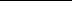 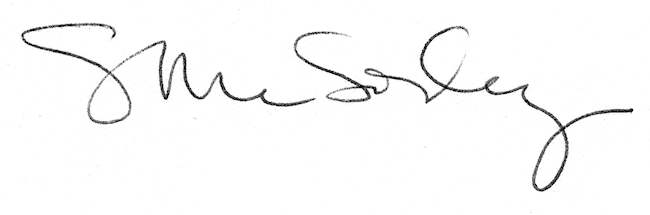 